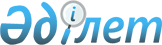 2015 жылға өсімдік шаруашылығы өнімінің шығымдылығы мен сапасын арттыруды субсидиялаудың кейбір мәселелері туралыПавлодар облыстық әкімдігінің 2015 жылғы 7 сәуірдегі № 96/4 қаулысы. Павлодар облысының Әділет департаментінде 2015 жылғы 20 мамырда № 4472 болып тіркелді      Қазақстан Республикасы Ауыл шаруашылығы министрінің міндетін атқарушының 2015 жылғы 27 ақпандағы № 4-3/177 бұйрығымен бекітілген Басым дақылдар өндiрудi субсидиялау арқылы өсiмдiк шаруашылығының шығымдылығын және өнім сапасын арттыруды, жанар-жағармай материалдарының және көктемгi егіс пен егiн жинау жұмыстарын жүргiзу үшін қажеттi басқа да тауарлық-материалдық құндылықтардың құнын және ауыл шаруашылығы дақылдарын қорғалған топырақта өңдеп өсіру шығындарының құнын субсидиялау қағидаларына, Қазақстан Республикасы Ауыл шаруашылығы министрінің 2015 жылғы 6 сәуірдегі № 4-4/305 бұйрығымен бекітілген Тыңайтқыштардың құнын (органикалық тыңайтқыштарды қоспағанда) субсидиялау қағидаларына, Қазақстан Республикасы Ауыл шаруашылығы министрінің 2015 жылғы 6 сәуірдегі № 4-4/306 бұйрығымен бекітілген Өсімдіктерді қорғау мақсатында ауыл шаруашылығы дақылдарын өңдеуге арналған гербицидтердің, биоагенттердің (энтомофагтардың) және биопрепараттардың құнын субсидиялау қағидаларына сәйкес Павлодар облысының әкімдігі ҚАУЛЫ ЕТЕДІ:

      Ескерту. Преамбула жаңа редакцияда - Павлодар облыстық әкімдігінің 20.10.2015 № 299/10 (алғаш ресми жарияланған күнінен кейін күнтізбелік он күн өткен соң қолданысқа енгізіледі) қаулысымен.

       2015 жылға арналған:

      басым ауыл шаруашылығы дақылдардың тізбесі және басым дақылдар өндiрудi субсидиялау арқылы жанар-жағармай материалдары мен көктемгі егіс және егін жинау жұмыстарын жүргізуге қажетті басқа да тауарлық-материалдық құндылықтардың құнын және ауылшаруашылық дақылдарын қорғалған топырақта өңдеп өсіру шығындарының құнын арзандатуға арналған субсидиялардың нормалары 1-қосымшаға сәйкес; 

      субсидияланатын тыңайтқыштар мен гербицидтердің түрлерi және субсидиялардың нормалары:

      ағымдағы жылы және алдыңғы жылдың 4-тоқсанында тыңайтқыштарды отандық өндіруші ауылшаруашылық тауар өндірушіге сатқан тыңайтқыштардың 1 тоннасына (литріне, килограмына) 2-қосымшаға сәйкес;

      ағымдағы жылы және алдыңғы жылдың 4-тоқсанында тыңайтқыш жеткiзушiден және (немесе) шетелдiк тыңайтқыш өндiрушiден тікелей сатып алынған тыңайтқыштардың 1 тоннасына (литріне, килограмына) 3-қосымшаға сәйкес;

      ағымдағы жылы және алдыңғы жылдың 4-тоқсанында гербицид жеткізушіден сатып алынған гербицидтердің 1 литріне (килограмына) 4-қосымшаға сәйкес белгіленсін.

       Қалалар мен аудандар әкімдері субсидиялардың мақсатты пайдаланылуын қамтамасыз етсін.

       "Павлодар облысының ауыл шаруашылығы басқармасы" мемлекеттік мекемесі заңнамамен белгіленген тәртіпте:

      осы қаулының аумақтық әділет органында мемлекеттік тіркелуін;

      осы қаулының аумақтық әділет органында мемлекеттік тіркелуінен кейін он күнтізбелік күн ішінде бұқаралық ақпарат құралдарында және "Әділет" ақпараттық-құқықтық жүйесінде ресми жариялауға жіберілуін;

      осы қаулының Павлодар облысы әкімдігінің интернет-ресурсында орналастырылуын қамтамасыз етсін.

       Осы қаулының орындалуын бақылау облыс әкімінің орынбасары Н.К. Әшімбетовке жүктелсiн.

       Осы қаулы алғашқы ресми жарияланған күнінен кейін күнтізбелік он күн өткен соң қолданысқа енгізіледі.

 Басым ауыл шаруашылығы дақылдардың тізбесі және басым дақылдар өндiрудi
субсидиялау арқылы жанар-жағармай материалдары мен көктемгі егіс және егін
жинау жұмыстарын жүргізуге қажетті басқа да тауарлық-материалдық
құндылықтардың құнын және ауылшаруашылық дақылдарын қорғалған топырақта
өңдеп өсіру шығындарының құнын арзандатуға арналған
субсидиялардың нормалары      Ескерту. 1-қосымшаға өзгерістер енгізілді - Павлодар облыстық әкімдігінің 28.07.2015 N 225/8 (алғаш ресми жарияланған күнінен кейін күнтізбелік он күн өткен соң қолданысқа енгізіледі) қаулысымен.

 Субсидияланатын тыңайтқыштардың түрлерi және ағымдағы жылы және алдыңғы
жылдың 4-тоқсанында тыңайтқыштарды отандық өндіруші ауылшаруашылық тауар
өндірушіге сатқан тыңайтқыштардың 1 тоннасына (литріне, килограмына)
арналған субсидиялардың нормалары Субсидияланатын тыңайтқыштардың түрлерi және ағымдағы жылы және алдыңғы
жылдың 4-тоқсанында тыңайтқыш жеткiзушiден және (немесе) шетелдiк тыңайтқыш
өндiрушiден тікелей сатып алынған тыңайтқыштардың 1 тоннасына
(литріне, килограмына) арналған субсидиялардың нормалары Субсидияланатын гербицидтердің түрлері және ағымдағы жылы және алдыңғы
жылдың 4-тоқсанында гербицид жеткізушіден сатып алынған гербицидтердің
1 литріне (килограмына) арналған субсидиялардың нормалары      Ескерту. 4-Қосымшаға өзгерістер енгізілді - Павлодар облыстық әкімдігінің 20.10.2015 № 299/10 (алғаш ресми жарияланған күнінен кейін күнтізбелік он күн өткен соң қолданысқа енгізіледі) қаулысымен.


					© 2012. Қазақстан Республикасы Әділет министрлігінің «Қазақстан Республикасының Заңнама және құқықтық ақпарат институты» ШЖҚ РМК
				
      Облыс әкімі

Қ. Бозымбаев

      КЕЛІСІЛДІ:

      Қазақстан Республикасының Ауыл

      шаруашылығы министрі

А. Мамытбеков

      2015 жылғы "27" сәуір
Павлодар облысы әкімдігінің
2015 жылғы "7" сәуірдегі
№ 96/4 қаулысына
1-қосымшаР/с №

Басымдықты дақылдардың тізбесі

1 гектарға бюджеттік субсидиялардың нормалары, теңге

1

2

3

1.

Бидай 

600

2.

Қатты бидай

3000

3.

Күздік қара бидай

5000

4.

Қарақұмық

3500

5.

Тары

3000

6.

Арпа

2100

7.

Сұлы

2000

8.

Дәнбұршақты дақылдар (нут, асбұршақ, соя)

5000

9.

Күнбағыс 

3000

10.

Рапс 

4000

11.

Зығыр 

4000

12.

Қыша

4000

13.

Картоп 

3000

14.

Көкөністер

6000

15.

Өнеркәсіптік үлгідегі жылыжайлардың қорғалған топырақ жағдайындағы көкөністері (1 дақыл айналымы)

1500000

16.

Қарапайым үлгідегі жылыжайлардың қорғалған топырақ жағдайындағы көкөністері (1 дақыл айналымы) 

400000

17.

Тамшылатып және спринкерлік суармалау жағдайындағы бірінші жылғы картоп, көкөністер және бақша дақылдары

75000

18.

Тамшылатып суармалау жағдайындағы екінші және одан да көп жылғы картоп, көкөністер, бақша дақылдары және жүгері 

45000

19.

Бір жылдық шөптер

3500

20.

Ағымдағы жылғы егістің көп жылдық шөптері

4500

21.

Бірінші, екінші және үшінші өсу жылдарындағы көп жылдық бұршақ тұқымдас шөптер

1000

22.

Сүрлемдік жүгері

10000

23.

Бақша дақылдары

6000

Павлодар облысы әкімдігінің
2015 жылғы "7" сәуірдегі
№ 96/4 қаулысына
2-қосымшаР/с №

Субсидияланатын тыңайтқыштардың түрлерi

Өлшем бірлігі

Бір бірліктің құнын арзандату пайызы дейін

Бір бірлікке арналған субсидияның нормалары, теңге, дейін

1

2

3

4

5

1.

Аммиакты селитрасы (N-34,4%)

тонна

50

28900

2.

Аммоний сульфаты (N-21%)

тонна

50

13500

3.

Жай суперфосфат (P2O5-19%)

тонна

50

24500

4.

Жай суперфосфат (P2O5-15%, N-2-4%, К2O-2-4%)

тонна

50

21281

5.

Фосфорит ұны (P2O5-17%)

тонна

50

8210

6.

Күкіртқышқылды калий (К2О-53%)

тонна

50

106000

7.

Хлорлы калий (К2O-42,2%; КCL-65%)

тонна

50

44000

8.

Аммофос (P2O5-46%:N-10%)

тонна

50

45000

9.

Кешенді азотты-фосфорлы-калийлі минералды тыңайтқыш (NPK тыңайт-қыш қоспалары) (N-16%:Р2О5-16%:К2O-16%)

тонна

50

54000

10.

"Супрефос-NS" азот-күкіртқұрамды супрефос (N-12%:P2О5-24%)+(Ca;Mg;SO3) 

тонна

50

43500

11.

"Б" маркалы "МЭРС" микробиотыңайтқышы" 

литр

50

5000

12.

Кальций нитраты YaraLiva Calcinit 

тонна

50

89000

13.

Kristalon Cucumber 14-11-31

тонна

50

260500

14.

Kristalon Special 18-18-18

тонна

50

218000

15.

Kristalon Red 12-12-36

тонна

50

233000

16.

Kristalon Yellow 13-40-13

тонна

50

254500

Павлодар облысы әкімдігінің
2015 жылғы 2015 жылғы
"7" сәуірдегі № 96/4
қаулысына 3-қосымшаР/с №

Субсидияланатын тыңайтқыштардың түрлерi

Өлшем бірлігі

Бір бірліктің құнын арзандату пайызы дейін

Бір бірлікке арналған субсидияның нормалары, теңге, дейін

1

2

3

4

5

1.

15:15:15 маркалы азот-фосфор-калийлі тыңайтқыш 

тонна

30

36000

2.

Нитроаммофоска (N-16%:P2O5-16%:К2O-16%) 

тонна

30

28500

3.

NPKS-1; NPKS-2; NPKS-3; NPK-1 (диаммофоска): NPK-2; NPK-3 маркалы азот-фосфор-калийлі тыңайтқыш

тонна

30

30600

4.

"Б" маркалы карбамид (N-46,2%)

тонна

30

22500

5.

Аммиак селитрасы (N-34,4%)

тонна

30

20700

6.

Аммоний сульфаты (N-21%)

тонна

30

17700

7.

Аммофос (N-12%, P2O5-52%)

тонна

30

42000

8.

Электролитті хлорлы калий 

тонна

30

15000

9.

Калий сульфаты (Кristа SOP) (К2O-50%, К-43%,

SO3-45%, S-18%)

тонна

30

80400

10.

Магний сульфаты (Кristа MgS) (MgO-16%, Mg-9,6%, SO3-32%, S-13%)

тонна

30

53700

11.

Кristа MАG (магний нитраты) (N-11%, N-NO3-11%, MgO-15%, Mg-9%) 

тонна

30

69300

12.

Кristа K Plus (калий нитраты) (NO3- N-13,7%, 

K2O-46,3%, K-38,4%) 

тонна

30

102600

13.

Кristа MКР (монокалий фосфат) (P2O5-52%, P-22,7%, K2O-34%, K-28,2%)

тонна

30

159000

14.

Нутривант Плюс Зерновой

килограмм

30

450

15.

Нутривант Плюс Масличный

килограмм

30

450

16.

Нутривант Плюс Картофельный

килограмм

30

450

17.

Нутривант Плюс Универсальный

килограмм

30

450

18.

Phoskraft Mn-Zn 

литр

30

465,6

19.

Bioenergy 

литр

30

355

20.

Nitrokal 

литр

30

397,5

21.

Super K

литр

30

447

22.

Bio Start 

литр

30

399

23.

Phoskraft MKP 

литр

30

619,5

24.

Curamin Foliar 

литр

30

693

25.

Aminostim

килограмм

30

729

26.

Sprayfert 312

килограмм

30

714

27.

Algamina

килограмм

30

688,5

28.

Agrumax

килограмм

30

417

29.

Phomazin

литр

30

465,6

30.

Hordisan

килограмм

30

383,4

31.

Thiokraft

литр

30

465,6

32.

Vigilax

литр

30

465,6

33.

Fulvimax

литр

30

359,7

Павлодар облысы әкімдігінің
2015 жылғы "7" сәуірдегі
№ 96/4 қаулысына
4-қосымшаР/с

№

Субсидияланатын гербицидтердің түрлері

Өлшем бірлігі

Гербицидтердің 1 килограмын, литрін арзандату пайызы, дейін

Сатып алынған гербицитердің 1 килограмына, литріне арналған субсидиялардың нормалары, теңге, дейін

1

2

3

4

5

1.

Ураган форте 500, с.е. (калий тұзы түріндегі глифосат, 500 г/л)

литр

50

950

2.

Клиник, 36% с.е. (глифосат, 360 г/л)

литр

50

667

3.

Торнадо, 500 с.е. (глифосат, 500 г/л)

литр

50

879

4.

Смерч, с.е. (глифосат 540 г/л)

литр

50

878

5.

Барс супер, 10% э.к. (феноксапроп-п-этил, 100 г/л+мефенпирди-этил (антидот), 27 г/л)

литр

50

1712

6.

Грами супер, э.к. (феноксапроп-п-этил, 100 г/л+антидот, 27 г/л)

литр

50

1424

7.

Ластик топ, м.к.э. (феноксапроп-п-этил, 90 г/л+клодинафоп-пропаргил, 60 г/л+клоквинтосет-мексил, 40 г/л)

литр

50

3350

8.

Топик 080, э.к. (клодинафоп-пропаргил, 80 г/л+антидот, 20 г/л)

литр

50

2134

9.

Терра, 4 % э.к. (хизалофоп-п-тефурил, 40 г/л)

литр

50

1591

10.

Пантера, 4% э.к. (хизалофоп-п-тефурил, 40 г/л)

литр

50

1500

11.

Балерина, с.э. (2-этилгексилді эфирдің 2,4-Д күрделі эфир түріндегі қышқылы, 410 г/л+флорасулам, 7,4 г/л)

литр

50

1715

12.

Галантный, 75% с.а.қ. (трибенурон-метил, 750 г/кг)

килограмм

50

16000

13.

Хазна, 60% с.д.т. (метсульфурон-метил, 600 г/кг)

килограмм

50

10750

14.

Дезормон эфирі, 72% э.к. (2-этилгексил эфирі-2,4 дихлорфенок-сиуксус қышқылы)

литр

50

757

15.

Диален супер, 480, с.е. (2,4-Д диметиламиндер тұзы, 

357 г/л+дикамба, 124 г/л)

литр

50

989

16.

Эфир экстра, э.к. (2,4-Д 2-этилгексилді эфир түріндегі қышқылы,

 905 г/л)

литр

50

897

17.

Зенит, к.к.е. (2,4-Д қышқылының 2-этилгексил эфирі, 950 г/л)

литр

50

1207

18.

Эстетик профи, с.е. (2-этилгексил эфирі түріндегі 2,4-Д қышқылы, 850 г/л)

литр

50

757

19.

Стоп, 33 % э.к. (пендиметалин, 330 г/л)

литр

50

1050

20.

Фенизан, с.е. (дикамба қышқылы, 360 г/л+хлорсульфурон қышқылы, 22, 2 г/л)

литр

50

2587

21.

Спрут экстра, 54% с.е. (глифосат, 540 г/л)

литр

50

1207

22.

Овсюген экстра, э.к. (феноксапроп-п-этил, 140 г/л+фенклоразол-этил (антидот), 35 г/л)

литр

50

2817

1

2

3

4

5

23.

Овсюген супер, э.к. (феноксапроп-п-этил, 140 г/л+клохинтоцет-мексил (антидот), 47 г/л)

литр

50

3450

24.

Примадонна, с.э. (2-этилгексилді эфир 2,4-Д қышқылы, 300 г/л+ флорасулам, 3,7 г/л)

литр

50

1437

25.

Хилер, май. э. к. (хизалофоп-п-тефурил, 40 г/л)

литр

50

2530

26.

Лорнет, с.е. (клопиралид, 300 г/л)

литр

50

4025

27.

Жойкын, с.е. (глифосат, 360 г/л)

литр

50

600

28.

Жойкын Дара, 75% с.д.т. (глифосат, 747 г/кг)

килограмм

50

1150

29.

Эскадрон 70, э. к. (2,4-Д 2-этилгексилді эфир түріндегі қышқыл, 850 г/л)

литр

50

750

30.

Рысь Супер, 10 % э.к. (феноксапроп-п-этил, 100 г/л+фенклоразол-этил (антидот), 50 г/л)

литр

50

1700

31.

Рамон Супер, э.к. (галоксифоп - Р-метил, 104 г/л)

литр

50

1850

32.

Баргузин, 70 % с.д.т. (метрибузин, 700 г/л)

литр

50

3650

33.

Тапир, 10 % с.к. (имазетапир, 100 г/л)

литр

50

1750

34.

Вулкан 60% с.д.т. (метсульфурон-метил, 600 г/кг)

килограмм

50

10000

35.

Питон гранд, с.д.т. (клопиралид, 750 г/кг)

килограмм

50

9250

36.

Раундап экстра, 54% с.е. (глифосат, 540 г/л)

литр

50

1035

37.

Белиссимо, м.с.э. (феноксапроп-п-этил, 140 г/л+клоквинтоцет-мексил, 50 г/л)

литр

50

2270

38.

Прогресс, э.к. (2,4-Д қышқылының 2-этилгексил эфирі, 905 г/л)

литр

50

921

39.

Импульс, э.к. (галаксифоп-п-метил, 108 г/л)

литр

50

2261

40.

Скаут, м.с.э. (феноксапроп-п-этил 140 г/л+ клодинафоп-пропаргил 

90 г/л+клоквинтоцет-мексил 72 г/л) 

литр

50

3847

41.

Леггеро, м.с.э. (клодинафоп-пропаргил, 240 г/л+клоквинтоцет-мексил, 60 г/л)

литр

50

3990

42.

Валсагалиф, с.е. (глифосат, 360 г/л)

литр

50

625

43.

Валсамин, 72% с.е. (2,4-Д диметиламин тұзы, 720 г/л)

литр

50

550

44.

Буран, 36% с.е. (глифосат, 360г/л)

литр

50

650

45.

Авецид супер, 12% э.к. (феноксапроп-п-этил, 120 г/л+фенклора-зол-этил, 60 г/л)

литр

50

1650

46.

Диамин, 72 % с.е. (2,4-Д диметиламин тұзы)

литр

50

650

47.

Гроза, 60% э.к. (2-этилгексил эфирі-2,4 дихлорфеноксиуксус қышқы-лы, 600 г/л)

литр

50

875

48.

Родар 60 % с.ұ. (метсульфурон-метил, 600 г/кг)

килограмм

50

9000

49.

Ореол, 12% э.к. (феноксапроп-п-этил, 120 г/л)

литр

50

1300

50.

Готрил, 24% э.к. (оксифлуорфен, 240 г/л)

литр

50

2750

51.

Старт, 35% э.к. (пендиметалин, 350 г/л)

литр

50

812

52.

Азимекс, с.д.т. (азимсульфурон, 500г/кг)

литр

30

78000

53.

Дезормон, 72% с.к. (диметиламин тұзы 2,4-Д)

литр

30

390

54.

2 М-4Х 750, 75 % с.е.к. (диметиламин тұзы МСРА)

литр

30

566

55.

Секатор турбо, м.д. (натрийдің метил-иодосульфуроны, 25 г/л+

амидосульфурон, 100 г/л+мефенпирдиэтил (антидот), 250 г/кг)

литр

30

3663

56.

Горгон, с.е.к. (пиклорам, 150 г/л)

литр

30

1415

57.

ГРАНСТАР ПРО, с.д.т. (трибенурон-метил, 750 г/кг) 

килограмм

30

18315

58.

Эллай лайт, с.д.т. (метсульфурон-метил, 391г/кг+трибенурон-метил, 261 г/кг)

килограмм

30

19709

59.

Ланс, с.е. (аминопиралид, 240 г/л)

литр

30

4830

60.

Ланцелот 450, с.д.т. (аминопиралид, 300 г/кг+флурасулам, 150 г/кг)

килограмм

30

11932

61.

Дианат, 48% с.е. (дикамба, 480 г/л)

литр

30

840

62.

Гезагард 500 с.к. (прометрин, 500 г/л)

литр

30

605

63.

Зенкор ультра, к.с. (метрибузин, 600 г/л)

литр

30

2356

64.

Хармони, 75% с.а.қ. (тифенсульфурон-метил, 750 г/л)

литр

30

27757

65.

Никомекс плюс, с.д.т. (никосульфурон, 700 г/кг+тифенсульфу-рон-метил 125 г/кг)

килограмм

30

37665

66.

Майстер пауер, м.д. (форамсульфурон, 31,5 г/л+натрийдің метил-иодосульфуроны, 1,0 г/л+тиенкарбазон-метил, 10 г/л+ципросуль-фид, (антидот), 15 г/л)

литр

30

2243

67.

Титус, 25% с.а.қ. (римсульфурон, 250 г/кг)

килограмм

30

37444

68.

Пивот, 10% с.к. (имазетапир, 100 г/л)

литр

30

2178

69.

Пульсар, 4 % с.е. (имазамокс, 40 г/л)

литр

30

2497

70.

Дуал голд 960, э.к. (С-метолахлор, 960 г/л)

литр

30

1275

71.

Стомп, 33% э.к. (пендиметалин, 330 г/л)

литр

30

455

72.

Базагран М, 37% с.е. (бентазон, 25%+МСРА натрий-калий тұзы, 12,5%)

литр

30

596

73.

Фабиан, с.д.т. (имазетапир, 450 г/л+хлоримурон-этил, 150 г/кг)

килограмм

30

10462

74.

Лазурит Супер, н.э.к. (метрибузин, 270 г\л)

литр

30

2081

75.

Нопасаран, 40% с.к. (метазахлор, 375 г/л+имазамокс,25 г/л)

литр

30

2010

76.

Евро-лайтнинг, 4,8% с.е.к. (имазамокс, 33 г/л+имазапир 15 г/л)

литр

30

2250

77.

Экспресс с.д.т. (трибенурон, 750 г/кг)

килограмм

30

20122

78.

Пума-супер, 7,5%, м.с.э. (феноксапроп-п-этил, 

69 г/л+мефенпир-диэтил, 75 г/л)

литр

30

943

79.

Фюзилад форте 150, э.к. (флуазифоп-п-бутил, 150 г/л)

литр

30

1193

80.

Зеллек супер, э.к. (галоксифоп-Р-метил, 108 г/л)

литр

30

1553

81.

Фуроре ультра, м.с.э. (феноксапроп-п-этил, 110 г/л)

литр

30

1272

82.

Миура, э.к. (хизалофоп-п-этил, 125 г/л)

литр

30

1285

83.

Сальса, с.ұ. (этаметсульфурон-метил, 750 г/кг)

килограмм

30

66489

84.

Рестрикт, с.д.т. (тифенсульфурон-метил, 

545 г/кг+метсульфурон-метила, 164 г/кг)

килограмм

30

19819

85.

Арамо, 4,5 % э.к. (тепралоксидим, 45 г/л)

литр

30

1043

86.

Гоал 2Е, э.к. (оксифлуорфен, 240 г/л)

литр

30

1942

87.

Самурай, с.е. (клопиралид, 300 г/л)

литр

30

1921

88.

Корсар, с.е.к. (бентазон, 480 г/л)

литр

30

888

89.

Бицепс гарант, э.к. (этофумезат, 110 г/л+десмедифарм, 

70 г/л+фенмедифарм, 90 г/л)

литр

30

1410

90.

Гербитокс, с.е.к. (диметиламин, калий және натрий тұздары түріндегі МЦПА қышқылы, 500 г/л)

литр

30

553

91.

Солито 320, э.к. (претилахлор, 300 г/л+пирибензоксим, 20 г/л)

литр

30

1942

92.

Рейнбоу 25 ОД, м.д. (пеноксулам, 25 г/л)

литр

30

3330

93.

Деметра, э.к. (флуроксипир, 350 г/л)

литр

30

1562

94.

Хакер, с.д.т. (клопиралид, 750 г/кг)

килограмм

30

8096

95.

Эверест, 70% с.д.т. (флукарбазон, 700 г/кг)

килограмм

30

17100

96.

Зингер, с.ұ. (метсульфорон-метил, 600 г/кг)

килограмм

30

10005

97.

Гранат, с.д.т. (трибенурон-метил, 750 г/кг)

килограмм

30

17250

98.

Зонтран к.к.е. (метрибузин, 250 г/л)

литр

30

1400

99.

Кассиус, с.е.к. (римсульфурон, 250 г/кг)

литр

30

34500

100.

Бетарен супер МД, май.к.э. (этофумезат, 126+фенмедифам, 63+ десмедифам, 21 г/л)

литр

30

1552

101.

Сафари, м.д. (хизалофоп-А-этил 50 г/л + имазамокс 38 г/л)

литр

30

3450

102.

Валпанида, 33% э.к. (пендиметалин 330 г/л)

литр

30

450

103.

СОПИК 080, э.к. (клодинафоп-пропаргил, 80 г/л+клоквинтоцет-мексил (антидот), 20 г/л)

литр

30

930

104.

Арбалет, 60 % с.ұ. (метсульфурон-метил, 600 г/кг)

килограмм

30

7137

105.

Эстер, 85 % э.к. (2,4-Д 2-этилгексил эфирі түріндегі қышқыл, 

850 г/л)

литр

30

488

106.

Дикамин Д, 72% с.е. (2,4-Д амин тұзы)

литр

30

356

107.

Триумф, 48% с.е. (глифосат, 360г/л)

литр

30

411

108.

Триумф макс, с.е. (глифосат, 540г/л)

литр

30

494

109.

Игл, 10% э.к. (феноксапроп-п-этил, 100 г/л+клоквинтоцет-мексил (антидот), 27 г/л) 

литр

30

933

 

110.

Либерти, 8% э.к. (клодинафоп-пропаргил80 г/л+клоквинтоцет-мексил (антидот), 20 г/л)

литр

30

1207

111.

Феноксам. э.к. (феноксапроп-п-этил 90 г/л)

литр

30

988

112.

Дикамба, с.е. (дикамба 480 г/л)

литр

30

1482

113.

Респект в.д.г. (трибенурон-метил, 750 г/кг)

килограмм

30

7425

114.

Тачдаун 500, с.е. (глифосат, 500 г/л (калий тұзы)

литр

30

661

115.

Банвел 480, с.е. (дикамба, 480 г/л)

литр

30

832

116.

Линтур 70, с.д.т. (дикамба, 659 г/кг+триасульфурон, 41 г/л)

килограмм

30

2775

117.

Видмастер 480, с.е. (дикамба, 124 г/л+2,4-Д, 357 г/л)

литр

30

661

118.

Эстерон, э.к. (2,4-Д 2-этилгексил эфирі түріндегі қышқыл, 850 г/л)

литр

30

545

119.

Старане премиум 330, э.к. (флуроксипир, 333 г/л)

литр

30

1817

120.

Горизон 080, э.к. (клодинафоп-пропаргил, 80 г/л+клоксинтоцет-мексил, 20 г/л)

литр

30

1942

121.

Топик супер 240, э.к. (240 г/л клодинафоп-пропаргил+60 г/л клоквинтоцет-мексил)

литр

30

5010

122.

Аксиал 045, э.к. (пиноксаден, 45 г/л)

литр

30

1609

123.

Пантера, 4% э.к. (хизалофоп-п-тефурил, 40 г/л)

литр

30

900

124.

Лонтрел гранд 75, с.д.т. (клопиралид, 750 г/кг)

килограмм

30

4728

125.

Трофи, э.к. (ацетохлор, 900 г/л)

литр

30

888

126.

Боксер 800, э.к. (просульфокарб, 800 г/л)

литр

30

1146

127.

Топик 080, э.к. (клодинафоп-пропаргил, 80 г/л+антидот, 20 г/л)

литр

30

1280

128.

Магнум, с.д.т. (метсульфурон-метил, 600 г/кг)

литр

30

9254

129.

Эталон с.е.к. (диметиламин тұзы МЦПА, 750 г/л)

литр

30

878

130

Абсолют с.е. (диметиламин тұзы 2,4-Д, 357 г/л+дикамба, 124 г/л)

литр

30

713

131.

Раундап экстра, 54% с.е. (глифосат, 540 г/л)

литр

30

566

132.

Клиник, 36% с.е. (глифосат, 360 г/л)

литр

30

400

133.

Гранстар, 75% с.а.қ. (трибенурон-метил, 750 г/кг) 

килограмм

30

19985

134.

Сонраунд, 48% с.е. (глифосат, 360 г/л) 

литр

30

444

135.

Тердок, 8% э.к. (клодинафоп-пропаргил, 80г/л+клоквинтоцет-мексил (антидот), 20 г/л)

литр

30

1221

136.

Ларен, 60% с.ұ. (метсульфуронметил, 600 г/кг)

килограмм

30

11936

137.

Фокстрот Экстра, 13,5% э.к. (феноксапроп-п-этил, 90 г/л+

клодинафоп-пропаргил, 45г/л+клохвинтоцет-мексил), 34,5 г/л)

литр

30

1943

 

138.

Импульс, к.э. (галаксифоп-п-метил, 108 г/л)

литр

30

1321

139.

Боливер, 50% с.д.т. (азимсульфурон 500 г/кг)

килограмм

30

82384

140.

Авестар, 10% э.к. (феноксапроп-п-этил, 100 г/л+фенклоразол-этил (антидот), 50 г/л)

литр

30

1249

141.

Стратос ультра, 10% к.э. (циклоксидим, 100 г/л)

литр

30

999

142.

Хазна, 60% с.д.т. (метсульфурон-метил, 600 г/кг)

килограмм

30

5551

143.

Эстет 905, э.к. (2,4-Д 2-этилгексил эфирі түріндегі қышқыл, 

905 г/л)

литр

30

510

144.

Москит, с.д.т. (трибенурон-метил, 750 г/кг)

килограмм

30

18875

145.

Канонир ДУО, с.а.қ. (метсульфурон-метил, 70 г/кг+тифенсульфу-рон-метил, 680 г/кг)

килограмм

30

14434

146.

Меццо, 60 % с.д.т. (метсульфурон-метил, 600 г/кг)

килограмм

30

8880

147.

Ессенсекор 70%, с.д.т. (метрибузин, 700 г/кг)

килограмм

30

2054

148.

Праймер с.д.т. (метсульфурон-метил, 600 г/кг)

килограмм

30

12337

149.

Праймер ДУО с.д.т. (метсульфурон-метил, 70 г/кг+тифенсульфу-рон-метил, 680 г/кг)

килограмм

30

13886

150.

Робусто э.к (2,4-Д қышқылының 2-этилгексил эфирі, 850 г/л)

литр

30

502

151.

Робусто Супер, э.к. . (2,4-Д қышқылының 2-этилгексил эфирі,

 905 г/л)

литр

30

513

152.

Пума-супер, 100, 10%, э.м.с. (феноксапроп-п-этил, 

100 г/л+мефинпир-диэтил, 27 г/л)

литр

30

1143

153.

Кредит Икстрим, с.к. (изопропиламин және калий қышқылы түріндегі глифосат, 540 г/л)

литр

30

510

154.

Балерина, с.э. (2-этилгексил күрделі эфирі түріндегі 2,4-Д қышқылы, 410 г/л+флорасулам, 7,4 г/л)

литр

30

1027

155.

Зерномакс, э.к. (2,4-Д 2-этилгексил эфирі түріндегі қышқыл, 

500 г/л)

литр

30

600

156.

Ластик, 100 м. с.э. (феноксапроп-п-этил, 90 г/л+клоквинтосет-мексил, (антидот), 20 г/л)

литр

50

1165

157.

Ластик топ, м.к.э. (феноксапроп-п-этил, 90 г/л+клодинафоп-пропаргил, 60 г/л+клоквинтосет-мексил, 40 г/л)

литр

30

1998

158.

Магнум Супер, с.д.т. (метсульфурон-метил, 300 г/кг+трибену-рон-метил 450 г/кг)

литр

30

11085

159.

Торнадо, 500 с.е. (глифосат, 500 г/л)

литр

30

525

160.

Терекс, с.е. (қышқыл глифосаты, 540 г/л)

литр

30

496

161.

Хит, с.е. (қышқыл глифосаты, 540 г/л)

литр

30

496

162.

Монитор, с.д.т. (метсульфурон-метил 600 г/кг)

литр

30

7239

163.

Канцлер, с.д.т. (метсульфурон-метил 600 г/кг)

килограмм

30

11400

164.

Скаут, м.с.э. (феноксапроп-п-этил 140 г/л+клодинафоп-пропар-гил 90 г/л+клоквинтоцет-мексил 72 г/л) 

литр

30

2154

165.

Бинго, с.а.қ. (тифенсульфурон-метил 750 г/кг)

килограмм

30

14250

166.

Спирит, с.д.т. (клопиралид, 750 г/кг)

килограмм

30

6669

167.

Фокстрот, с.э. (феноксапроп-п-этил, 69 г/л+клоквинтоцет-мексил (антидот), 34,5 г/л)

литр

30

1019

168.

Селект, э.к. (клетодим, 120 г/л)

литр

30

1254

169.

Финес лайт, с.д.т. (хлорсульфурон, 333, 75 г/кг+метсульфурон-метил 333 г/кг)

килограмм

30

13764

170.

ЛАРЕН ПРО, с.д.т. (метсульфурон-метил, 600 г/кг)

килограмм

30

10767

171.

Гранстар мега, с.д.т. (трибенурон-метил, 500 г/кг+тифенсульфу-рон-метил, 250 г/кг)

килограмм

30

19272,9

172

Фронтьер Отпима, 72% э.к. (диметенамид, 720 г/л)

литр

30

1470

1

2

3

4

5

173.

Базагран, 48% с.е. (бентазон, 480 г/л)

литр

30

677

174.

Хармони про, с.д.т. (тифенсульфурон-метил, 750 г/кг)

килограмм

30

24002

175.

Активо, с.д.т. ( трибенурон-метил 375 г/кг+тифенсульфурон-метил 375 г/кг)

килограмм

30

20520

176.

Эдванс, с.д.т. (трибенурон-метил 261 г/кг+метсульфурон-метил,

 391 г/кг)

килограмм

30

16530

177.

Мономакс, с.е. (диметиламин тұзы түріндегі дикамба қышқылы,

 480 г/л)

литр

30

1410

178.

Трибун, с.а.қ. (трибенурон-метил, 750 г/кг)

килограмм

30

13890

179.

Дикопур Топ, с.е. (2,4-Д дихлорфеноксиуксус қышқылы, 

344 г/л+дикамба, 120 г/л)

литр

30

510

180.

Диамакс, с.е. (диметиламин тұзы түріндегі 2,4-Д қышқылы, 

344 г/л+диметиламин тұзы түріндегі дикамба қышқылы, 120 г/л)

литр

30

690

181.

Оцелот,.э. к (феноксапроп-п-этил, 100 г/л+клоквинтосетмексил 

(антидот), 27 г/л)

литр

30

1260

182.

ДРАКОН 77%, с.д.т. (глифосат, 770 г/кг)

килограмм

30

510

183.

Бутизан 400 СК, 40% с. к. (метазахлор, 400 г/л)

литр

30

833

184.

Прогресс, э.к. (2,4-Д қышқылының 2-этилгексил эфирі, 905 г/л)

литр

30

522

185.

Грейз, 60% в.д.г. (метсульфурон-метил,600 г/кг)

литр

30

4457

186.

Стриг,72% с.е. (2,4-Д диметиламин тұзы, 720 г/л)

литр

30

334

187.

Стриг Экстра, 480 с.е. (2,4Д-диметиламин тұзы, 357 г/л+дикамба, 124 г/л)

литр

30

501

188.

Агура,10% с.к (имазетапир, 100 г/л)

литр

30

835

189.

Стирап, 45% с.е (глифосат, 450 г/л)

литр

30

417

190.

Стирап 360, 36% с.е (глифосат, 360 г/л)

литр

30

334

191.

Клинч 100,10% э.к. (феноксапроп-п-этил, 100 г/л+фенхлоразол-этил (антидот), 30 г/л)

литр

30

891

192.

Рендор, 70% с.ұ. (метрибузин, 700 г/кг)

литр

30

1086

193.

Ацетохлор, э.к. (ацетохлор, 900 г/л)

литр

30

669

194.

Трифлюр, 48%.э.к. (трифлуралин,480 г/л)

литр

30

669

195.

Ластик Экстра, эмульсия концентраты (фенокса-проп-п-этил, 70 г/л+клоквинтосет-мексил (антидот), 40 г/л)

литр

50

1664

196.

Эстерон, эмульсия концентраты (2-этилгексил эфирі түріндегі 2,4-Д қышқылы, 905 г/л)

литр

30

555

197.

Форвард, майлы эмульсия концентраты 

(хизалофоп-п-этил, 60 г/л)

литр

30

1155

198.

Дублон голд, сулы диспергерленетін түйіршіктер (никосульфурон, 600 г/л+тиенсульфурон-метил, 

150 г/кг)

килограмм

30

45437

199.

Лазурит, суланатын ұнтақ (метрибузин, 700 г\кг)

килограмм

30

3894

200.

Ластик Экстра, эмульсия концентраты (феноксапроп-п-этил,70 г/л+клоквинтосет-мексил (антидот), 40 г/л)

литр

30

998

201.

Эскудо, сулы диспергерленетін түйіршіктер (римсульфурон, 500 г/кг)

килограмм

30

105398

